Z A H T J E VZA DODJELU STIPENDIJE ZA ŠKOLSKU GODINU 2015./2016.Ime (Ime oca/majke) i prezime * _________________________________________________________________________ Državljanstvo, datum i mjesto rođenja, JMBG i OIB * __________________________________________________________________________ Adresa stanovanja (stalno prebivalište) __________________________________________________________________________ 4. 	Broj telefona/mobitela__________________________________________________________________________ 5. 	Naziv fakulteta (za studente) / Naziv srednje škole (za učenike)__________________________________________________________________________ 6.	U školskoj godini 2015./2016. upisan/a sam na godinu studija / razred * ___________________________________________________________________________ 7. 	Studij/ Srednju školu sam prvi puta upisao/la u školskoj godini * ___________________________________________________________________________ 8. 	Prosjek ocjena prethodnih godina studija / srednje škole * ___________________________________________________________________________ 9.	 Je li ostvareno pravo na kredit ili stipendiju po drugom osnovu? (zaokružiti da ili ne) * DA	NEAko je odgovor DA tada treba navesti po kojem osnovu * __________________________________________________________________________10. Je li podnijet zahtjev za ostvarivanje stipendije u nekoj drugoj ustanovi? (zaokružiti da ili ne) * DA	NEAko je odgovor DA tada treba navesti naziv/e ustanove ili ustanova * ___________________________________________________________________________ 11. 	Izjava o članovima zajedničkog kućanstva * :* Podaci moraju biti navedeni u protivnom Zahtjev se smatra nepotpunim i neće se razmatrati.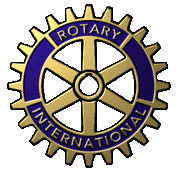 ROTARY KLUB HVARBiskupa Jurja Dubokovića 74.21450 Hvar 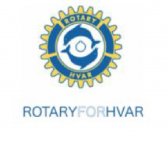 R.BRČLAN – IME I PREZIMESRODSTVOGODINA ROĐENJA1.2.3.4.5.6.7.8.9.10.